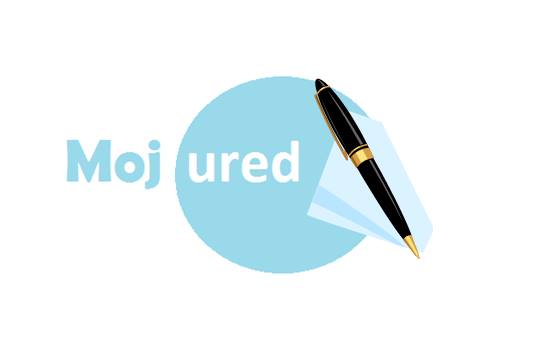 MenadžerAntonić DavorkaMenadžerAntonić DavorkaMenadžerAntonić DavorkaMenadžerAntonić DavorkaAdministracija i ljudski potencijalNabavaProdaja i marketingFinancija i računovodstvoVoditelj OJFilipaj JelenaVoditelj OJHorvat LucijaVoditelj OJHaric MelanijaVoditelj OJHorvat MartinaPoslovni tajnik- Bokun KarloReferent istraživanja tržišta nabave- Koprivnjak MatejaReferent marketinških aktivnosti- Frinčić AnaReferent blagajne i obračuna plaće- Ferek KristinaPoslovni tajnik- Bokun KarloReferent za kontakte s dobavljačima- Herceg PetraReferent za kontakte s kupcima i istraživanje tržišta prodaje- Hižak IvonaReferent blagajne i obračuna plaće- Ferek KristinaReferent za ljudske potencijale- Junković Lea